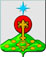 РОССИЙСКАЯ ФЕДЕРАЦИЯСвердловская областьДУМА СЕВЕРОУРАЛЬСКОГО ГОРОДСКОГО ОКРУГАРЕШЕНИЕот 29 сентября 2015 года	          № 66 г. СевероуральскО внесении изменений в Решение Думы Североуральского городского округа от 25 апреля 2012 года № 34 «Об утверждении Генерального плана и Правил землепользования и застройки поселка Покровск-Уральский с разработкой проекта планировки спортивно-туристического центра «Кумба»»Руководствуясь Градостроительным кодексом Российской Федерации, Федеральным законом от 6 октября 2003 года № 131-ФЗ «Об общих принципах организации местного самоуправления в Российской Федерации», Уставом Североуральского городского округа, постановлением Администрации Североуральского городского округа от 22.05.2015 года № 931 «О назначении публичных слушаний по вопросу внесения изменений в Правила землепользования и застройки поселка Покровск-Уральский» (газета «Наше слово», 2015, 29 мая, № 22/2 (10553/2), на основании протокола проведения публичных слушаний по вопросу внесения изменений в Правила землепользования и застройки поселка Покровск-Уральский от 15 июля 2015 года, Решения публичных слушаний от 15 июля 2015 года (газета «Наше слово», 2015, 21 июля, № 29/2 (10560/2), Дума Североуральского городского округа           РЕШИЛА:1. Внести в пункт 2.1. «Карта градостроительного зонирования», параграфа 2. «Зонирование территории» Правил землепользования и застройки поселка Покровск-Уральский, утвержденных Решением Думы Североуральского городского округа от 25 апреля 2012 года № 34, следующие изменения: зону Ж-1 (зона жилых домов усадебного типа) заменить на зону Ж-2 (зона малоэтажных многоквартирных жилых домов) в отношении земельного участка общей площадью 1570,0 кв.м. с кадастровым номером 66:60:0801003:417, расположенного по адресу: Свердловская область, город Североуральск, поселок Покровск-Уральский, улица Хананова, 2.2.  Опубликовать настоящее Решение в газете «Наше слово».3. Установить, что настоящее Решение вступает в силу со дня его официального опубликования. 4. Контроль за исполнением настоящего Решения возложить на депутатскую комиссию Думы Североуральского городского округа по городскому хозяйству и землепользованию (Меньшиков Б.В.).ГлаваСевероуральского городского округа                                        Б.В. Меньшиков